Women and Work1	Introduction	a	personal history	b	the principle 2	Secularist or Materialist Understanding	a	values and priorities	b	source and circumstances3	Biblical Understanding		creation, fall, redemption, new creation	a	work 				Genesis 1-3			2 Thessalonians 3	b	women and work			Genesis 1-3			Proverbs 31			1 Corinthians 74	Principle 	a	restated	b	applied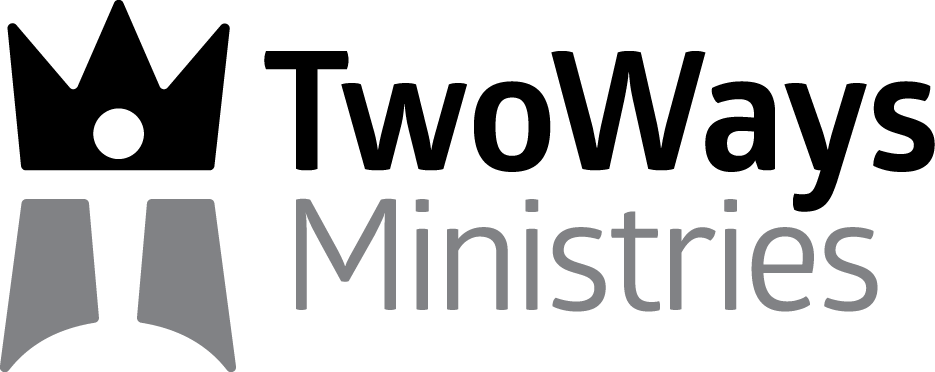 